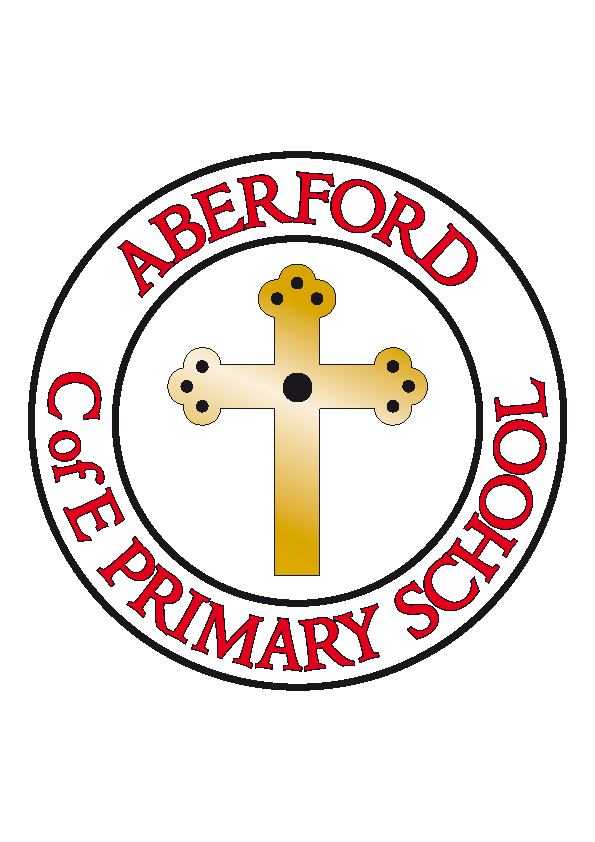 Aberford Church of England Primary SchoolSchool Lane, Aberford, Leeds, LS25 3BUTel: 0113 281 3302   Website: www.aberfordprimaryschool.co.uk Headteacher – Philippa BouldingTHE WEEK AHEAD: 	Diary for the week beginning 3rd February 2020House Points (collected and reported by Bethany P & Hayden) This week’s winners are Hazelwood with 374 house points.  Aberford AchievementsAmelia B for always being helpful, caring and happy Ruby Wi for always giving 100% effort and for always trying her bestSeth for super writing about Chinese New YearBenjamin for his positive attitude and huge improvements on Timestables RockstarsEmmie for her hardwork, enthusiasm and super attitude to all learningRuby Wa for perseverance in maths with short divisionFrey G for a beautifully presented piece of artwork in the style of Freda KhoalA Silver award for 100 House Points was awarded to ScarlettGold awards for 200 House Points were awarded to Ione, Daisy, Sam, Alexa, Ebony-Rose, Alexander and SethSuper Gold awards for 300 House Points were awarded to Emmie and OliviaSunbeamsSunbeams will be meeting on a Monday between 9.30am and 11.00am in the Village Hall. Everyone is welcome and we look forward to seeing you there! MONDAYKS2 Dance with Castleford Tigers – After schoolTUESDAY KS2 Football with Castleford Tigers – After schoolBrass lessons with York MusicWEDNESDAYKS1 Movement with Castleford Tigers – After schoolGuitar lessons with Roundhay musicTHURSDAYKS2 Gymnastics with Castleford Tigers – After schoolFRIDAYKS1 Dodge Ball with Castleford Tigers – After school